ΠΙΝΑΚΑΣΣτο Ψυχικό την 28ην του μηνός Φεβρουαρίου του έτους 2024, ημέρα της εβδομάδος Τετάρτη και ώρα 17:00΄, το Δημοτικό Συμβούλιο αποτελούμενο από τους:Αλεξοπούλου Αικατερίνη                  ΠρόεδροΒυθούλκα – Χατζηγεωργίου Σοφία    ΑντιπρόεδροΧατζηαθανασιάδου Φανή (Φαίνη)     ΓραμματέαΔελακουρίδης ΙωάννηςΣαμαρόπουλος Βύρων – ΠαύλοςΝάκας ΑριστείδηςΑγγελόπουλος ΗλίαςΓκιζελή ΑλίκηΛιάπης ΒασίλειοςΜπρέλλας ΓεώργιοςΧανακούλα ΑθηνάΠαλτζόγλου Ευφημία – ΕλένηΤρέζου Μαρία – ΕλένηΒλάχος ΣπυρίδωνΓάτος Γεώργιος – ΑλκιβιάδηςΒαβέτση ΧρυσάνθηΑνδρουτσοπούλου – Δήμου ΧριστοφιλιάΓαλάνης ΔημήτριοςΖέππου – Χαρλαύτη ΕλένηΠαπαχρόνης ΓεώργιοςΣινανιώτου ΧαρίκλειαΔημουλά Ελισσάβετ – ΕλένηΜπουλούγαρης ΕυάγγελοςΑποστολάκη ΜαρίαΖαφειροπούλου – Σαρρή Περσεφόνη – Άλκηστις (Πέννυ)Μετά από την με αριθμ. πρωτ. 3170/23-02-2024 έγγραφη πρόσκληση της Προέδρου κ. Αλεξοπούλου Αικατερίνης  που επιδόθηκε σύμφωνα με τις διατάξεις του άρθρου 64 & 74 του Ν. 3852/2010 (Φ.Ε.Κ. Α’ 87), όπως αυτά αντικαταστάθηκαν με τα άρθρα 4 και 8 του Ν. 5056/2023 αντίστοιχα, συνήλθε, παρόντος και του Δημάρχου κ. Μπονάτσου Χαράλαμπου, στην αίθουσα συνεδριάσεων του Δημοτικού Καταστήματος σε συνεδρίαση, για συζήτηση και λήψη αποφάσεων επί των κατωτέρω θεμάτων Η.Δ. Πριν από την έναρξη της συνεδρίασης διαπιστώθηκε ότι επί συνόλου είκοσι πέντε (25) Δημοτικών Συμβούλων παρόντες ήταν είκοσι δύο (22) και απόντες τρεις (3) ήτοι: οι κκ. Ζέππου – Χαρλαύτη Ελένη, Μπουλούγαρης Ευάγγελος και Ζαφειροπούλου – Σαρρή Περσεφόνη – Άλκηστις. Η Δημοτική Σύμβουλος κα Ζέππου – Χαρλαύτη Ελένη προσήλθε κατά τη συζήτηση θεμάτων προ ημερησίας διάταξης.  Η συνεδρίαση πραγματοποιήθηκε δια ζώσης, σύμφωνα με τις διατάξεις του του Ν. 5056/2023.Στη συνεδρίαση παραβρέθηκε για την τήρηση των πρακτικών και η υπάλληλος του Δήμου κ. Μάντακα Στυλιανή. ΘΕΜΑ  1ο  Η.Δ.  ΑΡ. ΑΠΟΦ. 31 Έκδοση ψηφίσματος Δήμου Φιλοθέης – Ψυχικού σχετικά με τις εξελίξεις που αφορούν την ΟΣΟΚΕΘΕΑ.ΑναβάλλεταιΘΕΜΑ  2ο  Η.Δ.  ΑΡ. ΑΠΟΦ. 32Λήψη απόφασης περί συγκρότησης επιτροπής διενέργειας δημοπρασιών μίσθωσης, εκμίσθωσης και εκποίησης κινητών & ακινήτων για το έτος 2024.Εγκρίνεται ομόφωνα η συγκρότηση της επιτροπής ως ακολούθως :Τακτικά μέλη 1. Μπονάτσος Χαράλαμπος 1. Νάκας Αριστείδης 2. Αλεξοπούλου Αικατερίνη μέλοςΑναπληρωματικά μέλη1. Μπρέλλας Γεώργιος 2. Γάτος Γεώργιος – Αλκιβιάδης ΘΕΜΑ  3ο  Η.Δ.  ΑΡ. ΑΠΟΦ. 33  Λήψη απόφασης περί συγκρότησης επιτροπής επίλυσης των φορολογικών διαφορών και αμφισβητήσεων για το έτος 2024.Εγκρίνεται ομόφωνα η συγκρότηση της επιτροπής ως ακολούθως :Τακτικά μέλη 1. Μπρέλλας Γεώργιος2. Χιώτη Ιωάννα3. Φλώρος ΣπυρίδωνΑναπληρωματικά μέλη1. Αλεξοπούλου Αικατερίνη2. Μπακάμη Δήμητρα3. Ορτεντζάτου ΆνναΘΕΜΑ  4ο  Η.Δ.  ΑΡ. ΑΠΟΦ. 34  Έγκριση σύναψης 7ης εκτελεστικής σύμβασης της υπ’ αριθμ.πρωτ.5872/19-04-2022 συμφωνίας – πλαίσιο διάρκειας 4 ετών με τίτλο: «ΣΥΝΤΗΡΗΣΗ ΚΑΙ ΕΠΙΣΚΕΥΗ ΟΧΗΜΑΤΩΝ ΚΑΙ ΜΗΧΑΝΗΜΑΤΩΝ ΕΡΓΟΥ» για το τμήμα 11: «Συντήρηση και επισκευή οργάνων μέτρησης και ελέγχου και ταχογράφων ψηφιακών και αναλογικών συμπεριλαμβανομένης της προβλεπόμενης περιοδικής έκδοσης βεβαίωσης» της υπ’ αρ.πρωτ.7939/19-05-2021 διακήρυξης με τον οικονομικό φορέα με την επωνυμία: ΜΙΕΤΣΕΛ ΕΜΠΟΡΙΟ ΑΝΤΑΛΛΑΚΤΙΚΩΝ ΑΝΩΝΥΜΗ ΕΤΑΙΡΕΙΑ.Εγκρίνεται ομόφωναΘΕΜΑ  5ο  Η.Δ.  ΑΡ. ΑΠΟΦ. 35   Έγκριση σύναψης 10ης εκτελεστικής σύμβασης της υπ’ αριθμ.πρωτ.5872/19-04-2022 συμφωνίας – πλαίσιο διάρκειας 4 ετών με τίτλο: «ΣΥΝΤΗΡΗΣΗ ΚΑΙ ΕΠΙΣΚΕΥΗ ΟΧΗΜΑΤΩΝ ΚΑΙ ΜΗΧΑΝΗΜΑΤΩΝ ΕΡΓΟΥ» για το τμήμα 5: Συντήρηση και επισκευή φορτηγών < 3,5 tn ανοικτών και κλειστών και τρικύκλων της υπ’ αρ.πρωτ.7939/19-05-2021 διακήρυξης με τον οικονομικό φορέα με την επωνυμία: ΜΙΕΤΣΕΛ ΕΜΠΟΡΙΟ ΑΝΤΑΛΛΑΚΤΙΚΩΝ ΑΝΩΝΥΜΗ ΕΤΑΙΡΕΙΑ.Εγκρίνεται ομόφωναΘΕΜΑ  6ο  Η.Δ.  ΑΡ. ΑΠΟΦ. 36  Έγκριση σύναψης 14ης εκτελεστικής σύμβασης της υπ’ αριθμ.πρωτ.5872/19-04-2022 συμφωνίας – πλαίσιο διάρκειας 4 ετών με τίτλο: «ΣΥΝΤΗΡΗΣΗ ΚΑΙ ΕΠΙΣΚΕΥΗ ΟΧΗΜΑΤΩΝ ΚΑΙ ΜΗΧΑΝΗΜΑΤΩΝ ΕΡΓΟΥ» για το τμήμα 1: Συντήρηση και επισκευή πλαισίων φορτηγών οχημάτων (μηχανικών & ηλεκτρολογικών μερών, φανοποιϊας, κτλ.) της υπ’ αρ.πρωτ.7939/19-05-2021 διακήρυξης με τον οικονομικό φορέα με την επωνυμία: ΜΙΕΤΣΕΛ ΕΜΠΟΡΙΟ ΑΝΤΑΛΛΑΚΤΙΚΩΝ ΑΝΩΝΥΜΗ ΕΤΑΙΡΕΙΑ.Εγκρίνεται ομόφωναΘΕΜΑ  7ο  Η.Δ.  ΑΡ. ΑΠΟΦ. 37  Έγκριση σύναψης 5ης εκτελεστικής σύμβασης της υπ’ αριθμ.πρωτ.3848/14-03-2022 συμφωνίας – πλαίσιο διάρκειας 4 ετών με τίτλο: «ΣΥΝΤΗΡΗΣΗ ΚΑΙ ΕΠΙΣΚΕΥΗ ΟΧΗΜΑΤΩΝ ΚΑΙ ΜΗΧΑΝΗΜΑΤΩΝ ΕΡΓΟΥ» για το τμήμα 2: Συντήρηση και επισκευή υπερκατασκευών οχημάτων απορριμματοφόρων, γάντζων, καλαθοφόρων, γερανών, κτλ. μη ανατρεπόμενων με τον οικονομικό φορέα με την επωνυμία: ΒΙΟΜΗΧΑΝΙΑ ΕΙΔΙΚΩΝ ΚΑΤΑΣΚΕΥΩΝ Α. ΚΑΟΥΣΗΣ ΑΝΩΝΥΜΟΣ ΕΤΑΙΡΕΙΑ.Εγκρίνεται ομόφωναΘΕΜΑ  8ο  Η.Δ.  ΑΡ. ΑΠΟΦ. 38   Έγκριση σύναψης 6ης εκτελεστικής σύμβασης της υπ’ αριθμ.πρωτ.3848/14-03-2022 συμφωνίας – πλαίσιο διάρκειας 4 ετών με τίτλο: «ΣΥΝΤΗΡΗΣΗ ΚΑΙ ΕΠΙΣΚΕΥΗ ΟΧΗΜΑΤΩΝ ΚΑΙ ΜΗΧΑΝΗΜΑΤΩΝ ΕΡΓΟΥ» για το τμήμα 2: Συντήρηση και επισκευή υπερκατασκευών οχημάτων απορριμματοφόρων, γάντζων, καλαθοφόρων, γερανών, κτλ. μη ανατρεπόμενων με τον οικονομικό φορέα με την επωνυμία: ΒΙΟΜΗΧΑΝΙΑ ΕΙΔΙΚΩΝ ΚΑΤΑΣΚΕΥΩΝ Α. ΚΑΟΥΣΗΣ ΑΝΩΝΥΜΟΣ ΕΤΑΙΡΕΙΑ.Εγκρίνεται ομόφωναΘΕΜΑ  9ο  Η.Δ.  ΑΡ. ΑΠΟΦ. 39  Έγκριση της υπ’ αριθμ. πρωτ.2948/21-02-2024 απόφασης Δημάρχου με θέμα: «Απευθείας ανάθεση  παροχής της υπηρεσίας με τίτλο: «Συντήρηση και επισκευή του μηχανοκίνητου εξοπλισμού του Δήμου» για το τμήμα 1: «Συντήρηση και επισκευή υπερκατασκευών ανατρεπόμενων οχημάτων με ή χωρίς αρπάγη» με τη διαδικασία  του κατεπείγοντος.Εγκρίνεται ομόφωναΘΕΜΑ  10ο  Η.Δ.  ΑΡ. ΑΠΟΦ. 40   Έγκριση της υπ’ αριθμ. 38/2024 απόφασης Δημοτικής Επιτροπής με θέμα: Λήψη απόφασης περί μεταφύτευσης ή μη, δένδρων επί της οδ. Αγ. Φιλοθέης  αρ. 62 στην Κοινότητα Φιλοθέης.Εγκρίνεται ομόφωνα Εγκρίνει :A) την υπ’ αριθμ. 38/16-2-2024 απόφαση Δημοτικής Επιτροπής Β) τη μεταφύτευση των δύο (2) ελαιόδενδρων σε παρακείμενο πάρκο, σε χώρο που θα του υποδείξει η υπηρεσία Πρασίνου, με δικά του έξοδα και με την προϋπόθεση να τα συντηρεί για ένα χρόνο.Γ) να φυτέψει επί του πεζοδρομίου της οδού Αγίας Φιλοθέης 62, μπροστά στην κατοικία του, δύο νέα δέντρα, τα οποία θα υποδείξει η Υπηρεσία Πρασίνου, όπως και το ακριβές σημείο φύτευσής τους (το ριζικό σύστημα δεν θα επιρεάζει την πλακόστρωση του πεζοδρομίου ή οτιδήποτε άλλο), το οποίο δεν θα εμποδίζει την διεύλεση των πεζών (κοντά στο μαντρότοιχο) και την είσοδο του γκαράζ και της κατοικίας. Δ) Θα δοθεί η εγγύηση 3.000,00€ από τον ιδιοκτήτη.ΘΕΜΑ  11ο  Η.Δ.  ΑΡ. ΑΠΟΦ. 41   Έγκριση διαδικασίας και κριτηρίων καταβολής για το βοήθημα οικονομικά ευάλωτων κατοίκων Δήμου Φιλοθέης-Ψυχικού, περιόδου  Πάσχα 2024.Εγκρίνεται ομόφωναΘΕΜΑ  12ο  Η.Δ.  ΑΡ. ΑΠΟΦ. 42  Λήψη απόφασης για την επιχορήγηση του συλλόγου  “ΧΟΡΩΔΙΑ ΕΠΙΣΤΗΜΟΝΩΝ ΦΙΛΟΘΕΗΣ” έτους 2024.ΑναβάλλεταιΘΕΜΑ  13ο  Η.Δ.  ΑΡ. ΑΠΟΦ. 43  Λήψη απόφασης για την επιχορήγηση του συλλόγου  “ΜΟΡΦΩΤΙΚΟΣ ΕΞΩΡΑΙΣΤΙΚΟΣ ΟΜΙΛΟΣ ΝΕΟΥ ΨΥΧΙΚΟΥ” έτους 2024.ΑναβάλλεταιΘΕΜΑ  14ο  Η.Δ.  ΑΡ. ΑΠΟΦ. 44  Λήψη απόφασης για την επιχορήγηση του “ΣΥΛΛΟΓΟΥ ΚΡΗΤΩΝ ΝΕΟΥ ΨΥΧΙΚΟΥ – ΦΙΛΟΘΕΗΣ ΨΥΧΙΚΟΥ Ο ΜΙΝΩΣ” έτους 2024.ΑναβάλλεταιΘΕΜΑ  15ο  Η.Δ.  ΑΡ. ΑΠΟΦ. 45  Λήψη απόφασης περί επιχορήγησης του ακαδημίας σκακιού Νέου Ψυχικού έτους 2024.ΑναβάλλεταιΘΕΜΑ  16ο  Η.Δ.  ΑΡ. ΑΠΟΦ. 46  Λήψη απόφασης για την επιχορήγηση του “κέντρου κοινωνικής φροντίδας ατόμων με νοητική υστέρηση ΕΣΤΙΑ” έτους 2024.ΑναβάλλεταιΘΕΜΑ  17ο  Η.Δ.  ΑΡ. ΑΠΟΦ. 47  Λήψη απόφασης για την ανάθεση παροχής Υπηρεσιών Ορκωτών Λογιστών για την υποβοήθηση του έργου της Επιτροπής Καταγραφής και Απογραφής των πάσης φύσεως περιουσιακών στοιχείων που μεταβιβάζονται στο Δήμο από τα καταργούμενα Νομικά Πρόσωπα  κατά εφαρμογή  του Ν. 5056/2023, άρθρα 27 & 29 παρ. 3β-ΦΕΚ 163 Α/6.10.2023».Εγκρίνεται ομόφωναΘΕΜΑ  18ο  Η.Δ.  ΑΡ. ΑΠΟΦ. 48  Ανάθεση στο δικηγόρο Βασίλειο Παπαδημητρίου, να παραστεί και να καταθέσει υπόμνημα ενώπιον του Τριμελούς Διοικητικού Εφετείου Αθηνών (Ακυρωτική Διαδικασία) (Τμήμα Α’) την 4η Μαρτίου 2024, ημέρα Δευτέρα και ώρα 10:30 π.μ. για τη συζήτηση της αίτησης ακυρώσεως με αριθμό κατάθεσης ΑΚ1964/2023, με αντικείμενο την ακύρωση της με αριθμόν 4/28-09-2023 αποφάσεως του ΣΥΠΟΘΑ Α’ Βορείου Τομέα Αθηνών, που άσκησαν οι κκ Ελένη Ζέππου – Χαρλαύτη, Δημήτριος Φωτιάδης και ο Δήμος Φιλοθέης – Ψυχικού.Εγκρίνεται ομόφωναΘΕΜΑ  19ο  Η.Δ.  ΑΡ. ΑΠΟΦ. 49  Τροποποίηση της με αριθμό 18/2024 απόφασης του Δημοτικού Συμβουλίου ως προς τον ορισμό εκπροσώπων στον Σύνδεσμο Δήμων για την Προστασία και Ανάπλαση του Πεντελικού (Σ.Π.Α.Π.) και την ετήσια οικονομική εισφορά συμμετοχής του Δήμου Φιλοθέης – Ψυχικού.Εγκρίνεται ομόφωνα 1. Εγκρίνει την τροποποίηση της με αριθμό 18/2024 απόφασης Δημοτικού Συμβουλίου ως προς το σκέλος του ορισμού εκπροσώπων δι΄ εκλογής από την παράταξη της πλειοψηφίας και της ετήσιας οικονομικής εισφοράς. 2. Ορίζει ως εκπροσώπους του Συνδέσμου Δήμων για την Προστασία και Ανάπλαση του Πεντελικού (Σ.Π.Α.Π.,) ως τακτικά μέλη τον κ. Νάκα Αριστείδη και την κα. Βαβέτση Χρυσάνθη, και ως αναπληρωματικά μέλη τον κ.  Λιάπη Βασίλειο  και την κα. Ανδρουτσοπούλου – Δήμου Χριστοφιλιά, αντιστοίχως.3. Εγκρίνει την ετήσια οικονομική εισφορά συμμετοχής ύψους 12.000 ευρώ, η οποία έχει διαμορφωθεί βάσει πληθυσμιακών κριτηρίων και θα βαρύνει ΚΑΕ του προϋπολογισμού του Δήμου οικονομικού έτους 2024 και αντίστοιχους ΚΑΕ των επόμενων οικονομικών ετών. ΘΕΜΑ  20ο  Η.Δ.  ΑΡ. ΑΠΟΦ. -  Ορισμός Εκπροσώπων στο Δίκτυο Ελληνικών Πόλεων για την Ανάπτυξη (ΔΕΠΑΝ).ΑποσύρεταιΘΕΜΑ  21ο  Η.Δ.  ΑΡ. ΑΠΟΦ. 50  Έγκριση σύναψης σύμβασης χρησιδανείου του Δήμου Φιλοθέης Ψυχικού με την κ. Δέσποινα Θεοχαράκη για το ζωγραφικό πίνακα «Imaginary tree» 1,65Χ1,65 (λάδι σε καμβά), έτους ολοκλήρωσης 2017.Εγκρίνεται ομόφωνα1. Εγκρίνει το σχέδιο σύμβασης χρησιδανείου για τον ζωγραφικό πίνακα με τίτλο ‘‘Imaginary tree’’ που θα υπογραφεί μεταξύ του Δήμου Φιλοθέης – Ψυχικού και της κας Δέσποινας Θεοχαράκη, με την προϋπόθεση ότι ο Δήμος Φιλοθέης-Ψυχικού αναλαμβάνει την ουσιώδη υποχρέωση της πλήρους ασφάλισης του εντός τριών μηνών από την υπογραφή της προαναφερθείσης σύμβασης, σύμφωνα με τον 6ο όρο αυτής2. Εξουσιοδοτεί τον Δήμαρχο Φιλοθέης-Ψυχικού να υπογράψει την παραπάνω σύμβαση χρησιδανείου.ΘΕΜΑ  22ο  Η.Δ.  ΑΡ. ΑΠΟΦ. 51  Λήψη απόφασης για την ζωντανή παρακολούθηση (live streaming) των συνεδριάσεων του Δημοτικού Συμβουλίου του Δήμου Φιλοθέης – Ψυχικού.Εγκρίνεται ομόφωναΕγκρίνει την απευθείας μετάδοση των συνεδριάσεων μέσω της Ιστοσελίδας του YouTube  στο κανάλι Δήμος Φιλοθέης – Ψυχικού, με την προϋπόθεση ότι : α) θα τηρείται η εκάστοτε Ισχύουσα Νομοθεσία Προστασίας Προσωπικών Δεδομένων (όπως ο Ευρωπαϊκός Κανονισμός αριθμ 2016/1979 του Ευρωπαϊκού Κοινοβουλίου και του Συμβουλίου (Γενικός Κανονισμός για την προστασία Δεδομένων) καθώς και ο Ν. 4624/2019 β) θα τηρείται ο Νόμος περί πνευματικής ιδιοκτησίας καθώς και οι κανόνες δημοσιογραφικής δεοντολογίας από όσους παρακολουθούν τις Συνεδριάσεις, οι οποίοι θα φέρουν την ευθύνη για τυχόν παραβάσεις τους.        Η ΠΡΟΕΔΡΟΣ	                                                                                                             ΔΗΜΟΤΙΚΟΥ ΣΥΜΒΟΥΛΙΟΥ                                                                                                             ΑΛΕΞΟΠΟΥΛΟΥ ΑΙΚΑΤΕΡΙΝΗ 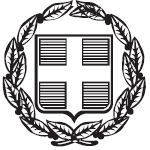 ΕΛΛΗΝΙΚΗ ΔΗΜΟΚΡΑΤΙΑΕΛΛΗΝΙΚΗ ΔΗΜΟΚΡΑΤΙΑΔΗΜΟΣ ΦΙΛΟΘΕΗΣ – ΨΥΧΙΚΟΥΔΗΜΟΣ ΦΙΛΟΘΕΗΣ – ΨΥΧΙΚΟΥΓΡΑΦΕΙΟ ΔΗΜΟΤΙΚΟΥ ΣΥΜΒΟΥΛΙΟΥΓΡΑΦΕΙΟ ΔΗΜΟΤΙΚΟΥ ΣΥΜΒΟΥΛΙΟΥ              Ψυχικό, 29-02-2024Μαραθωνοδρόμου 95Μαραθωνοδρόμου 95               Αριθμ. Πρωτ.: 3473ΨΥΧΙΚΟ, Τ.Κ. 154 52ΨΥΧΙΚΟ, Τ.Κ. 154 52τηλ.:210 6794000fax:210 6726081email:grammateiads@0177.syzefxis.gov.gr